OŚWIADCZENIEO POWIERZENIU WYKONYWANIA PRACY CUDZOZIEMCOWI(dotyczy cudzoziemców - obywateli państw określonych w przepisach wydanych na podstawie art. 90 ust. 10 pkt 2 ustawy z dnia 20 kwietnia 2004 r. o promocji zatrudnienia i instytucjach rynku pracy (Dz. U. z  2021 r. poz. 1100)Podmiot powierzający wykonywanie pracy cudzoziemcowiNazwa/imię lub imiona nazwisko……………....................................................................................................................................................................................……………………………………………………………………………………………………………………………………………………………………….Adres siedziby/miejsca stałego pobytu na terytorium Rzeczypospolitej Polskiej…………………………………………………………………………………...………………………………………………………………………………………………………………………………………………………………………..1.3.Numer NIP…………………………………………………………………………………………………………………………………………………………….1.4.Numer REGON......................................................................................................................................................................................................................................I.5.Numer PESEL. (dotyczy osób fizycznych, jeżeli został nadany) .........................................................................................................................................................   I .6. Tel./faks/e-mail, ……………………………………………………………………………………………………………………...................................................     oświadcza, że powierzy wykonywanie pracy cudzoziemcowi.Informacje dotyczące cudzoziemca2.1. Imię/imiona............................................................................................................................................................................................................................	2.Nazwisko............................................................................................................................................................................................................................................Płeć: Kobieta/mężczyzna (zaznaczyć odpowiednie pole)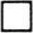 Data urodzenia ……………………………………………………………………………………………………………………………………………………..Obywatelstwo.... . . . . . . . . …………………………………………………………………………………………………………………………………………Dokument podróży:Seria i numer.......................................................................................................................................................................................................................................Data wydania………………………………………………………………………………………………………………………………………………………..Data ważności……………………………………………………………………………………………………………………………………………………….Informacje dotyczące pracy powierzonej cudzoziemcowil . Stanowisko / rodzaj pracy wykonywanej przez cudzoziemca………………………………………………………………………………………………………3.2 Nazwa i kod zawodu (wg grup elementarnych zawodów i specjalności zgodnie z obowiązującą klasyfikacją zawodów i specjalności dla potrzeb rynku pracy dostępna na stronie www.ps:.praca .gov.pl)………………………………………………………………………………………………………………………………3.3 Symbol PKD oraz opis podklasy działalności podmiotu powierzającego wykonywanie pracy cudzoziemcowi związanej z wykonywaniem pracy przez cudzoziemca……………………………………………………………………………………………………………………………………………………………………………………………………………………………………………………………………………………………………………………………………………..Miejsce wykonywania pracy (podać adres łącznie ze wskazaniem powiatu i gminy).......................................................................................................................……………………………………………………………………………………………………………………………………………………………………….…….Rodzaj umowy stanowiącej podstawę wykonywania pracy przez cudzoziemca(umowa o pracę/ umowa zlecenia/ umowa o dzieło/ inna (jaka?)……………………………………………………………………………………………………………………………………………………………...Wymiar czasu pracy (etat) (określić w przypadku umowy o pracę) / liczba godzin pracy w tygodniu lub miesiącu (określić w przypadku umowycywilnoprawnej)…………………………………………………………………………………………………………………………………………………………..Wysokość wynagrodzenia brutto określonego stawką godzinową lub miesięczną (w przypadku gdy wynagrodzenie ma być wypłacane w walucie obcej, należy podać jego równowartość w złotych)………………………………………………………………………………………………………………….Okres/y, na jaki/e podmiot powierzy cudzoziemcowi wykonywanie pracy (łączna długość okresów wykonywania pracy przez cudzoziemca bezzezwolenia na pracę w związku z jednym lub wieloma oświadczeniami jednego lub wielu pracodawców nie może przekroczyć 6 miesięcy w ciągu kolejnych 12 miesięcy)Numer Wizy / karty pobytu (zaznaczyć odpowiednie pole, w przypadku gdy cudzoziemiec przebywa na terytorium Rzeczypospolitej Polskiej na podstawie wizy lub zezwolenia pobytowego)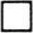 …………………………………………………………………………………………………………………………………………………………………………….l . Okres ważności wizy / karty pobytu lub legalnego pobytu cudzoziemca w ramach ruchu bezwizowego:…………………………………………………………5.2 Oświadczenie wydaje się (zaznaczyć odpowiednie pole): a) dla cudzoziemca, który będzie składał wniosek o wydanie wizy w celu wykonywania pracy; b) dla cudzoziemca, który będzie składał wniosek o zezwolenie na pobyt czasowy; c) dla cudzoziemca, który będzie przebywał na terytorium Rzeczypospolitej Polskiej w ramach ruchu bezwizowego;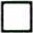  d) dla cudzoziemca przebywającego na terytorium Rzeczypospolitej Polskiej: l) na podstawie wizy w celu wykonywania pracy, 2) na podstawie wizy wydanej w innym celu, 3) na podstawie zezwolenia na pobyt czasowy, 4) w ramach ruchu bezwizowego…………………………………………………………………………..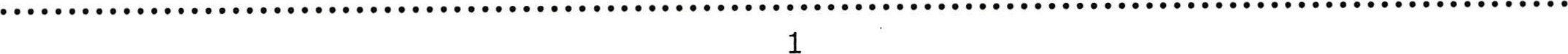 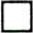 Podmiot powierzający wykonywanie pracy cudzoziemcowi oświadcza, że:zapoznał się z przepisami dotyczącymi pobytu i powierzenia pracy cudzoziemcom na terytorium Rzeczypospolitej Polskiej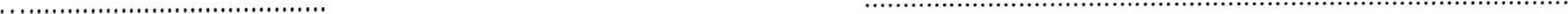 (miejscowość, data)	(czytelny podpis podmiotu powierzającego wykonywanie pracy cudzoziemcowi/ osoby upoważnionej do działania w imieniu podmiotu )Potwierdzenie wpisu oświadczenia o powierzeniu wykonywania pracy cudzoziemcowi do ewidencji oświadczeń                                                                (wypełnia powiatowy urząd pracy)	Data i numer wpisu oświadczenia do ewidencji oświadczeń:	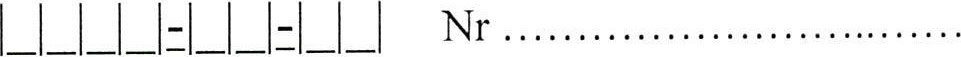 rok miesiąc dzieńOświadczenie wpisano do ewidencji oświadczeń w celu wykonywania pracy w terminie:          od               od…………………………………………………………………………………………………………………………………………………………………………. (imię, nazwisko, stanowisko służbowe i podpis osoby upoważnionej do wpisu oświadczenia do ewidencji oświadczeń oraz pieczątka powiatowego urzędu   pracy)od 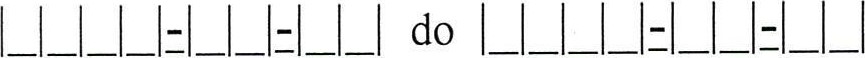 od      	rok	miesiąc dzień	rok miesiąc dzień           rok miesiąc dzień                              rok miesiąc dzieńod od        rok miesiąc dzień	rok miesiąc dzieńrok miesiąc dzień                             rok miesiąc dzieńod  	rok miesiąc dzień	rok miesiąc dzieńrok miesiąc dzień                           rok miesiąc dzień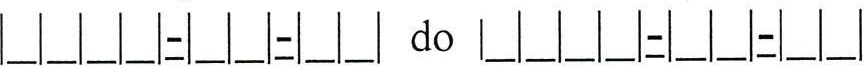 od 	rok miesiąc dzień	rok miesiąc dzieńrok miesiąc dzień                          rok miesiąc dzień